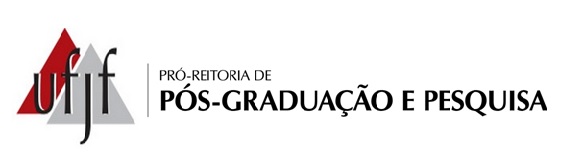 ________________________________________________________________________________________________________Termo de Compromisso – VIC/UFJFBolsista: ____________________________________________________________________________Matrícula na UFJF: ____________Curso:___________________Data de Nascimento ____/_____/____CPF: ________________________ Cart. Identidade: ____________________ Órgão Exp.: _________Tel:___________________Cel:_________________Email:_______________________________________________________________________________________________________________________Nome do Orientador do Projeto: _________________________________________________________CPF do Orientador: ___________________________________Tel:_____________________________Número de Inscrição do Projeto:___________________Título do Projeto:________________________________________________________________________________________________________________________________________________________TERMO DE COMPROMISSOPelo presente termo de compromisso, a Universidade Federal de Juiz de Fora, por meio da Pró-Reitoria de Pós-Graduação e Pesquisa, concede ao(a) aluno(a) acima referido(a) a inscrição no Voluntariado de Iniciação Científica (VIC), conforme os termos da Resol. 20/2017 – CSPP. Em conformidade com o seu Art. 8º:  “Para os alunos participantes do Programa de Iniciação Científica na modalidade Voluntário de Iniciação Científica (VIC), é permitida a participação em outro programa acadêmico da UFJF, com bolsa ou voluntariamente, sendo necessária, para tanto, a autorização expressa do orientador, em formulário específico.”O termo de compromisso não caracteriza relação de emprego, podendo, a todo momento, ser denunciado unilateralmente por ambas as partes, no caso de descumprimento pelos compromissados de qualquer das obrigações por eles assumidas.  DECLARAÇÃO DO ALUNODeclaro que estou também de acordo com as exigências da PROPP:estar ciente que a qualquer momento a permissão de participação poderá ser revogada pelo orientador de acordo com o Parágrafo Único da Resolução 20/2017;apresentar o formulário de avaliação final e relatório técnico um mês após o término de vigência da bolsa;apresentar os resultados no Seminário de Iniciação Científica da UFJF;Juiz de Fora, ____de _________________ de _______.________________________Assinatura do BolsistaCiente:_____________________________	          ________________________________Orientador				     Coord. de Pesquisa - PROPP